Статья - отзыв 5  Г5 октября 2021года прошел открытый урок физкультуры в 5 Г классе.На уроке присутствовали гости – методист из ЦИМПО и ученики 10 -11  классов.Методист ЦИМПО  показал презентацию о памятниках людям, которые вложили свои успехи в развитие спорта города Иркутска.Ученики старших классов рассказывали пятиклассникам  о своих увлечениях в спорте, свои достижения в этом виде спорта (футбол, дзюдо, художественная гимнастика).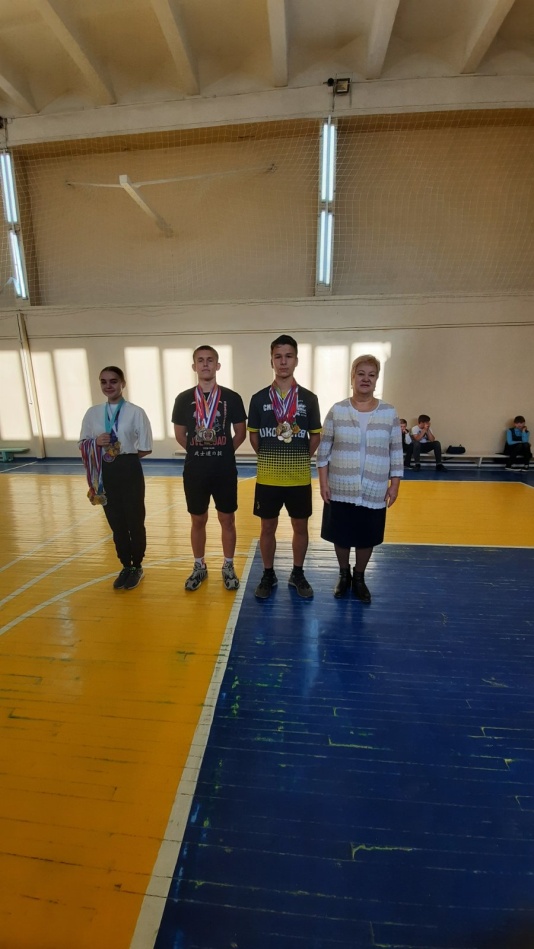 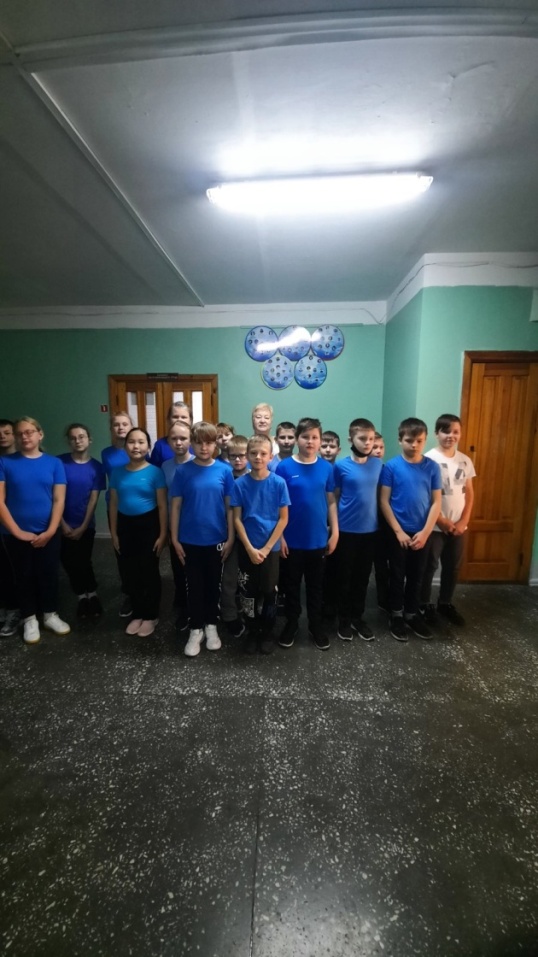 Затем они провели мастер-класс  по выполнению гимнастических упражнений.После проведенного мастер-класса  мы начали играть в различные подвижные игры.Урок был интересным, познавательным, активным.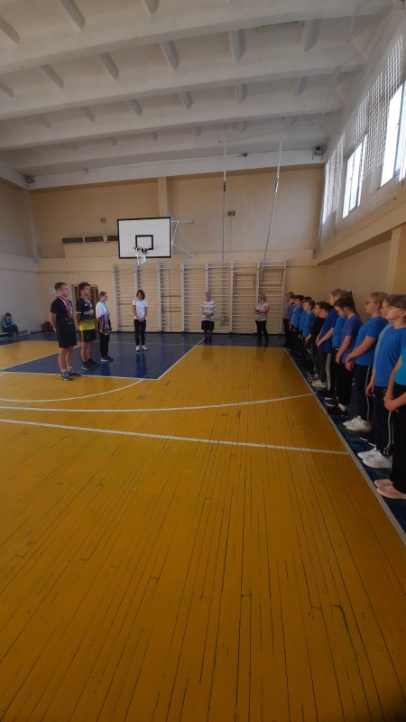 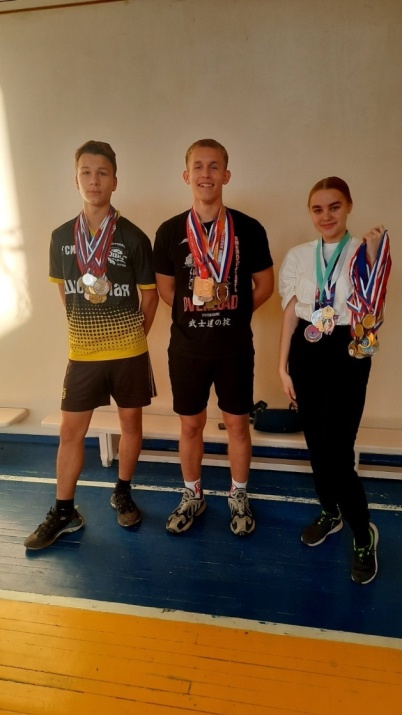 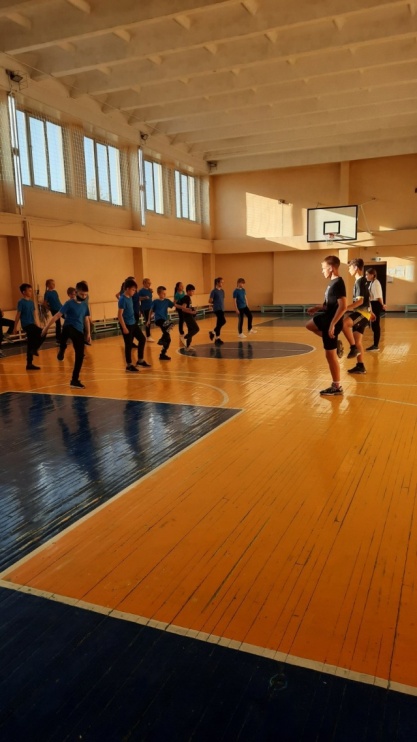 Авторы статьи: Нестеренко Сергей,                                              Жуков Лев 5 Г